                                                                                                       проект                                                                                                               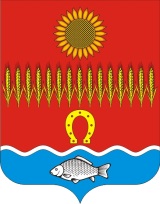 РОСТОВСКАЯ ОБЛАСТЬНЕКЛИНОВСКИЙ РАЙОНСобрание депутатов Советинского сельского поселенияРЕШЕНИЕ            ПринятоСобранием депутатов                                                      __________  2017 годаВ  соответствии со статьей  13 Устава  муниципального    образования «Советинское сельское  поселение», в целях информирования жителей Советинского сельского  поселения и обеспечения  их  прав на участие в осуществлении  местного самоуправления, учета их мнения при принятии решения «О принятии Устава муниципального образования «Советинское сельское поселение», Собрание депутатов Советинского сельского поселения решило:1. Назначить публичные слушания по проекту решения «О принятии Устава муниципального образования «Советинское сельское поселение» на 15.00 ч. 16 октября 2017 г. в здании Советинского дома культуры, находящегося по адресу: Ростовская область, Неклиновский район, сл. Советка проспект Победы, 11.          2. Ответственным за проведение публичных слушаний, а также председательствующим  и выступающим с докладом на публичных слушаниях по проекту решения «О принятии Устава муниципального образования «Советинское сельское поселение» назначить председателя Собрания депутатов- главу Советинского  сельского поселения                                В.А.Бондаренко .        3.  Предложения по выше указанному проекту решения направляются в письменном виде  председателю Собрания депутатов- главе Советинского  сельского поселения  В.А.Бондаренко, по адресу : сл. Советка пр-кт Победы,18.        4. Проведение публичных слушаний осуществляется в соответствии с Положением «О порядке проведения публичных слушаний в Советинском сельском поселении», утвержденным решением Собрания депутатов Советинского сельского поселения от   28 октября 2005г.  № 10.      5. Настоящее решение подлежит  официальному опубликованию.Председатель Собрания депутатов-глава Советинского  сельского поселения                                В.А.Бондаренко                                                     слобода Советка__________  2017 года№ _____О назначении публичных слушаний по проекту решения  «О принятии Устава муниципального образования «Советинское сельское поселение»